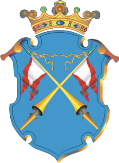 Республика КарелияАДМИНИСТРАЦИЯ КААЛАМСКОГО СЕЛЬСКОГО ПОСЕЛЕНИЯПОСТАНОВЛЕНИЕот «15» марта 2016 года                                                             № 15Об утверждении Порядка принятия решений о предоставлении субсидий из бюджета Кааламского сельского поселения на осуществление капитальных вложений в объекты капитального строительства муниципальной собственности и приобретение объектов недвижимого имущества в муниципальную собственность
В целях реализации статьи 78.2, Бюджетного кодекса Российской Федерации администрация Кааламского сельского поселенияПОСТАНОВЛЯЕТ:
1.  Утвердить прилагаемый Порядок принятия решений о предоставлении субсидий из бюджета Кааламского сельского поселения на осуществление капитальных вложений в объекты капитального строительства муниципальной собственности и приобретение объектов недвижимого имущества в муниципальную собственность.2.  Опубликовать настоящее постановление в средствах массовой информации и разместить на официальном  сайте администрации Кааламского сельского поселения в сети «Интернет»                     
Глава Кааламского сельского поселения                                 А.М.МищенкоУтвержден
постановлением администрации
Кааламского сельского поселения
от 15.03.2016 г. №15Порядок принятия решений о предоставлении субсидий из бюджета Кааламского сельского поселения на осуществление капитальных вложений в объекты капитального строительства муниципальной собственности и приобретение объектов недвижимого имущества в муниципальную собственность1. Основные положения1.1. Порядок принятия решений о предоставлении субсидий из бюджета Кааламского сельского поселения на осуществление капитальных вложений в объекты капитального строительства муниципальной собственности и приобретение объектов недвижимого имущества в муниципальную собственность (далее - Порядок) устанавливает порядок принятия решений о предоставлении бюджетных ассигнований за счет средств бюджета Кааламского сельского поселения в объекты капитального строительства муниципальной собственности Кааламского сельского поселения в форме капитальных вложений в основные средства предприятий и учреждений, имеющих закрепленное за ними на праве хозяйственного ведения, оперативного управления, переданное по договору концессии либо иному гражданско-правовому договору и в приобретение объектов недвижимого имущества в муниципальную собственность.1.2. Решение в отношении объектов капитального строительства и объектов недвижимого имущества, включенных в муниципальные программы, принимается в соответствии с порядком разработки и реализации муниципальных программ Кааламского сельского поселения.
1.3. Инициатором подготовки проекта решения выступает Администрация Кааламского сельского поселения. 
1.4. Не допускается при исполнении бюджета Кааламского сельского поселения предоставление субсидии, если в отношении объекта капитального строительства или объекта недвижимого имущества принято решение о подготовке и реализации бюджетных инвестиций. Принятие решения в отношении объектов капитального строительства или объектов недвижимого имущества, по которым было принято решение о подготовке и реализации бюджетных инвестиций, осуществляется после признания последнего утратившим силу либо путем внесения в него изменений, связанных с изменением формы предоставления бюджетных средств (с бюджетных инвестиций на субсидии).
1.5. Отбор объектов капитального строительства либо объектов недвижимого имущества производится с учетом:
- приоритетов и целей развития Кааламского сельского поселения;
- поручений Главы Кааламского сельского поселения;
-оценки эффективности использования средств бюджета Кааламского сельского поселения, направляемых на капитальные вложения;
- оценки влияния создания объекта капитального строительства на комплексное развитие территории Кааламского сельского поселения.
1.6 Субсидия, предоставляемая предприятию, не направляется на финансовое обеспечение следующих работ:
а) разработка проектной документации на объекты капитального строительства или приобретение прав на использование типовой проектной документации, информация о которой включена в реестр типовой проектной документации (в отношении жилых и административных зданий, объектов социально-культурного и бытового назначения), и проведение инженерных изысканий, выполняемых для подготовки такой проектной документации;
б) проведение технологического и ценового аудита инвестиционных проектов в отношении объектов капитального строительства; 
в) проведение государственной экспертизы проектной документации и результатов инженерных изысканий; 
г) проведение проверки достоверности определения сметной стоимости объектов капитального строительства, финансовое обеспечение строительства (реконструкции, в том числе с элементами реставрации, технического перевооружения) которых планируется осуществлять с использованием субсидии2. Подготовка проекта решения2.1 Проектом решения могут предусматриваться несколько объектов капитального строительства или объектов недвижимого имущества одного учреждения или предприятия. Проектом решения предусматривается объект капитального строительства или объект недвижимого имущества, инвестиционный проект в отношении которого соответствует качественным и количественным критериям и предельному значению интегральной оценки эффективности использования средств бюджета Кааламского сельского поселения, направляемых на капитальные вложения. 2.2. Решение о разработке проекта решения принимает Глава Кааламского сельского поселения.2.3 Проект решения содержит следующую информацию:
а) наименование объекта капитального строительства согласно проектной документации либо наименование объекта недвижимого имущества согласно паспорту инвестиционного проекта;
б) направление инвестирования (строительство (реконструкция, в том числе с элементами реставрации), техническое перевооружение, приобретение);
в) наименование главного распорядителя;г) наименования застройщика, заказчика;д) мощность (прирост мощности) объекта капитального строительства, подлежащая вводу, мощность объекта недвижимого имущества; е) срок ввода в эксплуатацию (приобретения) объекта капитального строительства (объекта недвижимого имущества);ж) сметная стоимость объекта капитального строительства (при наличии утвержденной проектной документации) или предполагаемая (предельная) стоимость объекта капитального строительства (согласно паспорту инвестиционного проекта) либо стоимость приобретения объекта недвижимого имущества (согласно паспорту инвестиционного проекта) с указанием размера средств, выделяемых на подготовку проектной документации или приобретение прав на использование типовой проектной документации, информация о которой включена в реестр типовой проектной документации (в отношении жилых и административных зданий, объектов социально-культурного и коммунально-бытового назначения), проведение инженерных изысканий, выполняемых для подготовки такой проектной документации, а также на проведение технологического и ценового аудита - в случае, если субсидия на указанные цели предоставляется;з) распределение (по годам реализации инвестиционного проекта) сметной стоимости объекта капитального строительства или его предполагаемой (предельной) стоимости либо стоимости приобретения объекта недвижимого имущества, рассчитанной в ценах соответствующих лет реализации инвестиционного проекта; и) общий (предельный) размер субсидии с указанием размера средств, выделяемых на подготовку проектной документации или приобретение прав на использование типовой проектной документации, информация о которой включена в реестр типовой проектной документации (в отношении жилых и административных зданий, объектов социально- культурного и коммунально-бытового назначения), проведение инженерных изысканий, выполняемых для подготовки такой проектной документации, а также на проведение технологического и ценового аудита - в случае, если субсидия на указанные цели предоставляется;к) распределение (по годам реализации инвестиционного проекта) общего (предельного) размера субсидии, рассчитанного в ценах соответствующих лет реализации инвестиционного проекта;л) общий размер средств учреждения либо предприятия, направляемых на реализацию инвестиционного проекта, рассчитанный в ценах соответствующих лет реализации инвестиционного проекта;м) распределение (по годам реализации инвестиционного проекта) общего размера средств учреждения либо предприятия, направляемых на реализацию инвестиционного проекта, рассчитанного в ценах соответствующих лет реализации инвестиционного проекта.3. Финансовое обеспечение проекта решения3.1.Финансовое обеспечение проекта решения осуществляется за счет средств бюджета Кааламского сельского поселения, других уровней бюджетной системы Российской Федерации, средств от приносящей доход деятельности.3.2. Принятие решений о выделении бюджетных ассигнований на осуществление бюджетных ассигнований в объекты капитального строительства на основании представленных Главой Кааламского сельского поселения утвержденных проектов, относится к компетенции Совета депутатов Кааламского сельского поселения.3.3. Бюджетные ассигнования на осуществление капитальных вложений в объекты капитального строительства муниципальной собственности и приобретение объектов недвижимого имущества в муниципальную собственность отражаются в решении Совета депутатов Кааламского сельского поселения о бюджете Кааламского сельского поселения на очередной финансовый год и плановый период в составе ведомственной структуры расходов бюджета Кааламского сельского поселения в установленном порядке.3.4. Осуществление бюджетных ассигнований из бюджета Кааламского сельского поселения в объекты капитального строительства, которые не относятся (не могут быть отнесены) к муниципальной собственности, не допускается.3.5. Бюджетные ассигнования, выделенные на реализацию мероприятий проекта решения, расходуются в соответствии с их целевым назначением и не могут быть направлены на иные цели.4.Реализация проекта решения4.1. Уполномоченным органом по реализации проектов решений является администрация Кааламского сельского поселения.4.2. Решение Совета депутатов Кааламского сельского поселения о выделении бюджетных ассигнований на осуществление капитальных вложений в объекты капитального строительства муниципальной собственности и приобретение объектов недвижимого имущества в муниципальную собственность является основанием для организации и проведения в соответствии с действующим законодательством Российской Федерации конкурсных процедур на заключение муниципальных контрактов на выполнение работ, оказание услуг.4.3. По итогам проведения конкурсных процедур на заключение муниципальных контрактов на выполнение работ, оказание услуг администрация Кааламского сельского поселения:4.3.1 .заключает муниципальные контракты на выполнение работ, оказание услуг;4.3.2. осуществляет контроль за проведением комплекса выполняемых работ, оказываемых услуг в соответствии с заключенными муниципальными контрактами;4.3.3. производит приемку и оплату комплекса выполненных работ, оказанных услуг;4.3.4. осуществляет иные полномочия по выполнению работ, оказанию услуг.5.Внесение изменений и дополнений в проект решения5.1. Основанием для внесения изменений и дополнений в проект решения являются:5.1.1. снижение стоимости выполняемых работ, оказываемых услуг по результатам проведенных конкурсных процедур;5.1.2. изменение планируемой стоимости работ (услуг);5.1.3. изменение планируемого объема работ (услуг);5.1.4. изменение объема выделенных средств на реализацию инвестиционного проекта.
5.2. Реализация проекта может быть досрочно прекращена, приостановлена на основании решения Главы Кааламского сельского поселения в случае:- исключения полномочий, в рамках которых реализуется проект, из состава полномочий, отнесенных к компетенции Кааламского сельского поселения;
- досрочной реализации мероприятий графика проекта;
- обострения финансово-экономической ситуации и сокращения поступлений доходов в бюджет Кааламского сельского поселения;
- увеличения срока реализации проекта;
- возникновения иных обоснованных обстоятельств, препятствующих реализации проекта.